ПРОЄКТ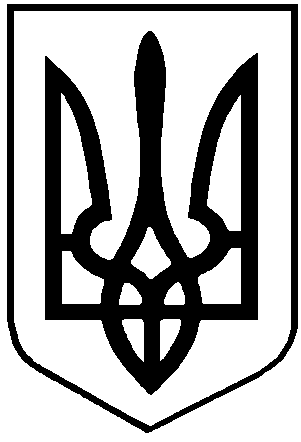 У К Р А Ї Н А    СТОРОЖИНЕЦЬКА  МІСЬКА  РАДА	ЧЕРНІВЕЦЬКОГО РАЙОНУ   ЧЕРНІВЕЦЬКОЇ  ОБЛАСТІ	ХІ сесія VIIІ скликанняР І Ш Е Н Н Я  №       -11/2021            Про внесення змін  до міського  бюджетуСторожинецької  територіальної громади на 2021 рікКеруючись пунктом 23 частини 1 статті 26, статтею 61 Закону України “Про місцеве самоврядування в Україні”, Бюджетним кодексом України,  рішенням  ІІ сесії Сторожинецької міської ради  VIIІ скликання від 22 грудня 2020р. № 71-2/2020 «Про міський бюджет Сторожинецької  територіальної громади на 2021рік» зі змінами, враховуючи розпорядження Кабінету Міністрів України від 21.07.2021 р. № 822-р «Деякі питання розподілу у 2021 році субвенції з державного бюджету місцевим бюджетам на здійснення заходів щодо  соціально-економічного розвитку  окремих  територій»,  Постанову Кабінету Міністрів України від 28.04.2021 р. № 441 «Про внесення змін до Порядку та умов надання субвенції з державного бюджету місцевим бюджетам на реалізацію програми «Спроможна школа для кращих результатів», розпорядження Чернівецької обласної державної адміністрації від 17.08.2021 № 950-р «Про розподіл коштів субвенції», рішення ІХ сесії Красноїльської селищної ради VIIІ скликання від 30.08.2021 №86-09/21 «Про внесення змін до селищного бюджету на 2021 рік», лист заступника голови  Чернівецької державної адміністрації «Про погодження проектів, що реалізовуватимуться за кошти субвенції з державного бюджету місцевим бюджетам на реалізацію програми «Спроможна школа для кращих результатів»,  лист  департаменту фінансів Чернівецької обласної державної адміністрації  від 28.03.2021р.  № 05-14/264 «Про перерахування субвенції», рішення сесії Чернівецької обласної ради від 30.06.2021 р. № 139-3/21 «Про внесення змін до обласного бюджету Чернівецької області на 2021 рік», лист департаменту капітального будівництва, містобудування та архітектури Чернівецької обласної державної адміністрації від 16.08.2021 № 04-25/1131,  Продовження рішення ХІ сесії VIIІ скликання від 02 вересня 2021р. №___-11/2021                               міська рада вирішила: 1.  Внести зміни у додаток № 1 «Доходи  місцевого  бюджету на 2021 рік» до  рішення  ІІ сесії Сторожинецької міської ради  VIIІ скликання від 22 грудня 2020р. № 71-2/2020 «Про міський бюджет Сторожинецької  територіальної громади на 2021рік»,  згідно з додатком 1 до цього рішення.2. Внести зміни у додаток № 2 «Фінансування  місцевого  бюджету на 2021 рік » до  рішення  ІІ сесії Сторожинецької міської ради  VIIІ скликання від 22 грудня 2020р. №71-2/2020 «Про міський бюджет Сторожинецької  територіальної громади на 2021рік», згідно з додатком 2 до цього рішення.3. Внести зміни у додаток № 3 «Розподіл видатків місцевого  бюджету на 2021 рік» до рішення  ІІ сесії Сторожинецької міської ради  VIIІ скликання від 22 грудня 2020р. № 71-2/2020 «Про міський бюджет Сторожинецької  територіальної громади на 2021рік», згідно з додатком 3 до цього рішення.4. Внести зміни у додаток № 4 «Міжбюджетні трансферти на 2021 рік» до  рішення  ІІ сесії Сторожинецької міської ради  VIIІ скликання від 22 грудня 2020р. №7 1-2/2020 «Про міський бюджет Сторожинецької  територіальної громади на 2021рік», згідно з додатком 4 до цього рішення.            5. Внести зміни у додаток № 5 «Розподіл коштів бюджету розвитку на здійснення заходів на будівництво, реконструкцію і реєстрацію, капітальний ремонт  об'єктів виробничої, комунікаційної та соціальної інфраструктури за об'єктами у 2021 році» до рішення  ІІ сесії Сторожинецької міської ради  VIIІ скликання від 22 грудня 2020р. № 71-2/2020 «Про міський бюджет Сторожинецької  територіальної громади на 2021рік», згідно з додатком  5 до цього рішення.            6. Внести зміни  у додаток № 6 «Розподіл витрат місцевого бюджету на реалізацію місцевих/регіональних програм у 2021 році» до рішення  ІІ сесії Сторожинецької міської ради  VIIІ скликання від 22 грудня 2020р. № 71-2/2020 «Про міський бюджет Сторожинецької  територіальної громади на 2021рік», згідно з додатком 6 до цього рішення.             7. Надати субвенцію з загального фонду міського бюджету обласному бюджету Чернівецької  області  по КПКВ 3719490 «Субвенція з місцевого бюджету на реалізацію заходів, спрямованих на розвиток системи охорони здоров'я у сільській місцевості, за рахунок залишку коштів відповідної субвенції з державного бюджету, що утворився на початок бюджетного періоду»  в загальній сумі 57 801,95 гривень.             8. Надати субвенцію з загального фонду міського бюджету обласному бюджету Чернівецької  області  по КПКВ 3719770 «Інші субвенції з місцевого бюджету» на капітальний  ремонт стадіону «Дружба» м.Сторожинець в загальній сумі 30000,00 гривень.Продовження рішення ХІ сесії VIIІ скликання від 02 вересня 2021р. №___-11/2021  	   9. Розпорядником субвенції з місцевого бюджету на проектні, будівельно-ремонтні роботи, придбання житла та приміщень для розвитку сімейних та інших форм виховання, наближених до сімейних, підтримку малих групових будинків та забезпечення житлом дітей-сиріт, дітей,позбавлених батьківського піклування осіб з їх числа за рахунок субвенції з державного бюджету визначити Службу у справах дітей Сторожинецької міської ради.  10. Затвердити розпорядження  Сторожинецького міського голови від 26.07.2021 р. № 337 «Про збільшення обсягу міжбюджетних трансфертів з обласного бюджету Чернівецької області на 2021 рік» (копія додається).   11. Контроль за виконання цього рішення покласти на  першого заступника міського голови  Ігоря БЕЛЕНЧУКА та постійну комісію  з питань фінансів, соціально-економічного розвитку,   планування, бюджету  (Л.РАВЛЮК).Секретар Сторожинецької  міської  ради                    Дмитро БОЙЧУКВиконавець:Т.в.о.начальника Фінансового відділу                             Ігор СЛЮСАР  Погоджено:Перший заступник міського голови                                 Ігор  БЕЛЕНЧУКНачальник  відділу організаційноїта кадрової роботи                                                              Аліна  ПОБІЖАН    Начальник  юридичного відділу                                       Олексій  КОЗЛОВ    Начальник відділу документообігу таконтролю                                                                             Микола БАЛАНЮК        Голова постійної комісії  з питаньфінансів, соціально-економічногорозвитку,   планування, бюджету                                      Лідія РАВЛЮК  02  вересня  2021 рокум. Сторожинець